Presidente Prudente, 27 de Novembro de 2020. Documentos apresentados estão de acordo com o Plano de trabalho, referente à prestação de contas da 7ª parcela do Termo nº139/20 de Subvenção Municipal da seguinte OSC:Associação Bethel - Projeto Mão AmigaSem mais.Atenciosamente,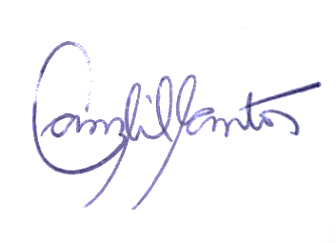 CAMILA SILVA DOS SANTOSAcompanhamento da Parceria                                                                               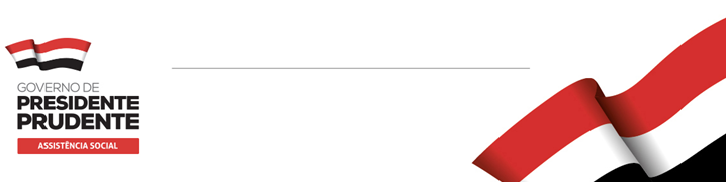 